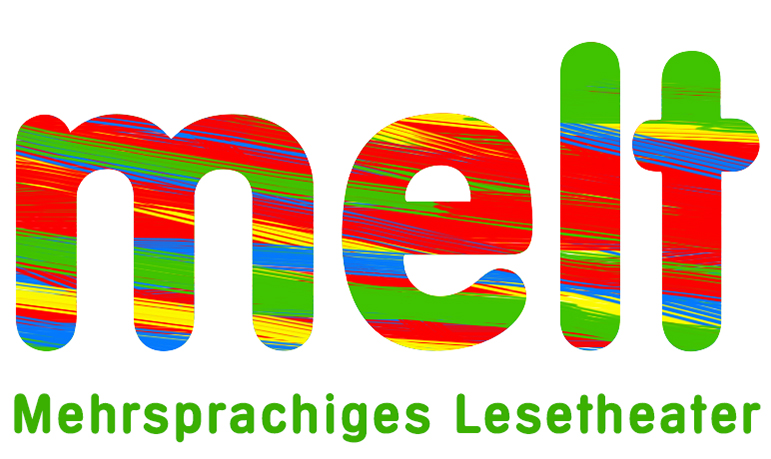 MELT - Mehrsprachiges Lesetheater2014-2017MELT-Mitarbeiterinnen:  Prof. Sabine Kutzelmann, PH St. Gallensabine.kutzelmann@phsg.chSeraina Paulseraina.paul@phsg.ch
Studentische Hilfskraft: Debora Adolphs          debora.adolphs@stud.phsg.ch1. Lesetheaterstück: Ein seltsamer Fund 2. Lesetheaterstück: Ein neues LebenWas bisher geschah:Baghira, der Panter, fand einen kleinen, wehrlosen Jungen im Wald und brachte ihn zu einer Wolfsfamilie. Weil Balu und Baghira sich für ihn einsetzten, wurde er im Wolfsrudel aufgenommen. 3. Lesetheaterstück: Die EntführungWas bisher geschah:Nachdem Mogli einige Zeit bei seiner Wolfsfamilie gelebt hatte, wurde er von Balu, dem Bären, unterrichtet. Er lernte die Gesetze des Dschungels und verbrachte viel Zeit mit Balu und Baghira. Auch hatte er gelernt, dass er sich nicht mit den Affen abgeben sollte. Doch es kam anders, denn die Affen wollten Mogli bei sich haben, weil er so schöne Hütten bauen konnte, und so wurde er eines Nachts plötzlich entführt. 4. Lesetheaterstück: Eine gefährliche RettungWas bisher geschah:Die Affen entführten Mogli, den kleinen Jungen, der bei den Wölfen aufwuchs und von Balu unterrichtet wurde. Baghira und Balu suchten Hilfe bei Kaa, der Schlage, und wollten Mogli retten. 5. Lesetheaterstück: Die rote BlumeWas bisher geschah:Mogli wurde von den Affen entführt und von Kaa, Baghira und Balu gerettet. Er lebte weiter im Dschungel und lernte viel von seinen Freunden. Er wurde älter und stärker. 6. Lesetheaterstück: Am RatsfelsenWas bisher geschah:Mogli erlebte viele Abenteuer im Dschungel mit seinen Freunden Baghira und Balu und wurde älter. Nun aber hatte er ein Problem, denn Shir Khan war wieder im Dschungel und immer noch Moglis grösster Feind. Darum machte sich Mogli auf den Weg, um die rote Blume bei den Menschen zu holen. 7. Lesetheaterstück: Ein trauriger AbschiedWas bisher geschah:Mogli war in der Zwischenzeit erwachsen geworden. Die anderen Wölfe wollten ihn aus dem Rudel ausstossen, weil sie seinen Blick nicht ertragen konnten. Darum hatte Mogli sich Feuer aus dem Dorf besorgt und wollte nun sich und seinen Freund Akela retten, denn Akela, der Führer des Wolfsrudels, war alt geworden und sollte ebenfalls verstossen werden. 8. Lesetheaterstück: Bei den MenschenWas bisher geschah:Mogli hatten den Kampf gegen die Wölfe gewonnen und war nun auf dem Weg ins Dorf. Balu und Baghira hatten ihn bis an den Rand des Dschungels begleitet, und alle drei waren sehr traurig, dass sie sich nun trennen mussten. Doch Moglis Platz war nicht mehr im Dschungel, und so kam er dem Dorf immer näher. SprecherrollenVerteilung der Rollen auf LernendeErzähler 1Erzähler 2Vater WolfMutter WolfBaluBaghiraShir KhanS1: Erzähler 1S2: Erzähler 2 + BaluS3: Vater WolfS4: Mutter WolfS5: Baghira & Shir KhanErzähler 1Wir tauchen nun zusammen in die Geschichte eines kleinen Jungen im Dschungel ein. Erzähler 2Baghira, the panther, has found a little creature. A human baby. BaghiraDieses Kind braucht dringend Nahrung, ich werde es zur Wolfsfamilie bringen. Erzähler 1Heimlich legte Baghira das Körbchen mit dem Baby vor die Höhle, in der die Wolfsfamilie lebte. Dann verschwand er wieder. Das Baby weinte so laut, dass Vater und Mutter Wolf schnell darauf aufmerksam wurden.Vater WolfWas ist denn das vor meinem Eingang? Ein komisches Ding …. Ein Menschenkind. Ich werde es erst einmal zu meiner Frau bringen.Mutter WolfIs it a human baby? I’ve never seen one. Give it to me. Erzähler 2Vater Wolf packte das Kleine vorsichtig mit seinen Zähnen und legte es zu den anderen Jungen.Shir KhanDa plötzlich wurde es dunkel in der Höhle. Shir Khans mächtiger Kopf und breite Schulter schoben sich in den Eingang. Shir Khan war auf der Suche nach dem Baby. Vater WolfWhat do you want, Shir Khan ?Shir KhanMeine Beute! Das Menschenbaby. Ich hatte es entdeckt, doch da war Baghira schneller und hat es zu euch gebracht. Vater WolfNein, das Menschenbaby gehört uns. Du hast uns nichts zu befehlen. Erzähler 2Zum Glück war die Öffnung der Wolfshöhle zu klein für Shir Khan. So blieb er mit seinen Schultern stecken. Jeder konnte sehen, wie wütend er war. Erzähler 1Now Mother Wolf got really angry as she stood in front of Shir Khan.Mutter WolfUnd ich, Raschka, sage dir: Das ist mein Baby, es soll mit meinen Kindern aufwachsen. Erzähler 2Vor Mutter Wolf hatte Shir Khan so grosse Angst, dass er lieber nicht zu kämpfen begann.Erzähler 1So zog er sich knurrend aus dem engen Eingang zurück und brüllte, als er frei war.Vater WolfAber ein Problem haben wir trotzdem noch, wir müssen das Baby dem Rudel zeigen. Ich weiss nicht, ob die anderen Wölfe einverstanden sein werden. Mutter WolfIch möchte es aber behalten. Schau, wie hilflos es zu uns kam. Erzähler 2Es war Sitte, dass jeder neue Wolf vom Rudel akzeptiert werden musste. Erzähler 1Erst danach hatten sie das Recht frei herumzustreifen. Erzähler 2In der Nacht des Rates, es war Vollmond, brachten alle Wölfe ihre Jungen zum Ratsfelsen. Es wurde wenig gesprochen, aber das Rudel begutachtete jedes einzelne Wolfskind.Erzähler 1Da kam ein dumpfes Gebrüll hinter den Felsen hervor. Es war Shir Khans Stimme:Shir KhanThe boy is mine. Hand it to me. What are the wolves doing with a baby? Mutter WolfHoffentlich werden sich zwei Dschungelbewohner für mein Junges einsetzen, sonst haben wir ein Problem. Vater WolfCalm down. We will find a solution. BaluIch spreche für das Menschenjunge. Ich selbst werde ihn unterrichten. Denn ich bin der einzige Fremdling im Rate und lehre schon seit Jahren den kleinen Wölfen das Gesetz des Dschungels. Erzähler 1Das war schon einmal gut, doch es brauchte noch einen zweiten Fürsprecher. Zum Glück tauchte da ein dunkler Schatten im Kreise auf. Es war Baghira, der schwarze Panther.BaghiraIch werde mich auf für das Kleine einsetzen, dass ihr das Junge aufnehmt. Vater WolfSehr gut. Das wird unserem kleinen Mogli helfen.BaghiraIt’s cowardly to kill a little helpless being.  BaluListen wolves, the time will come when you will need the help of a human. Think about that.  Erzähler 1Als der Leitwolf endlich zustimmte, waren Vater und Mutter Wolf überglücklich, dass ihr kleiner Mogli vorerst in Sicherheit war.Vater WolfIch werde den Jungen mitnehmen und ihn so erziehen, wie es sich für einen vom freien Volk gehört. Erzähler 2Und so geschah es, dass Mogli im Rudel der Sioniwölfe aufgenommen wurde, weil Baghira und Balu sich für ihn eingesetzt hatten. SprecherrollenVerteilung der Rollen auf LernendeMogliBaghiraBalu Erzähler 1 Erzähler 2  S1: Mogli
S2: Baghira
S3: Balu S4: Erzähler 1S5: Erzähler 2Erzähler 1Zuerst lebte Mogli bei seiner Wolfsfamilie und als er ein bisschen grösser wurde, begann Balu ihn zu unterrichten. Erzähler 2Balu loved to teach different things to Mogli because he was so greedy for knowledge. At the moment he was teaching the law of the jungle. BaghiraIch möchte wieder einmal nachsehen, wie es Mogli und Balu so geht und ob er Fortschritte macht.Erzähler 1Baghira glitt auf leisen Pfoten durchs Dickicht, bis er bei den beiden angelangt war. BaluBaghira, what a pleasure to see you. Look what Mogli has already learnt. MogliIch bin der Meister im Schwimmen, Klettern, Laufen. Balu lehrt mir auch das Gesetz des Dschungels, dass ich immer weiss, was zu tun ist. Baghira Hast du auch schon die Meisterworte des Dschungels gelernt?BaluWir üben sie gerade, denn wenn er die kann, kann er bei jedem Tier im Dschungel um Hilfe bitten.  BaghiraHow does the hunting rhyme sound?BaluSagst du Baghira die Meisterworte des Dschungels, die du heute gelernt hast?Erzähler 2Mogli war schon ganz müde vom vielen Lernen mit Balu, doch Baghira zuliebe kam er herbei.MogliThe hunting rhyme of which nation?Erzähler 1Mogli freute sich, dass er sein Wissen jemanden zeigen konnte. MogliIch kenne alle Sprachen des Dschungels!BaluEin paar weisst du, aber längst nicht alle. Und nun sage uns mal, du grosser Gelehrter, wie heisst der allgemeine Jagdspruch?MogliDu und ich, und ich und du, wir sind vom gleichen Blut.Erzähler 2Diese Worte sagte Mogli in der Bärensprache, die alle Tiere im Dschungel benutzten.BaluGut! Und nun in der Vogelsprache.Erzähler 1Mogli said the words in the language of the birds with a long high whistle.BaghiraJetzt das Wort der Schlangenvölker.Erzähler 2Die Antwort war ein unbeschreibliches, scharfes Zischen. Mogli hatte eine Riesenfreude und sprang auf Balus Rücken. Balu
Du wirst mir schon einmal dafür danken, mein kleiner Bruder!BaghiraDas ist sehr gut, Mogli. Mit diesen Worten bist du gegen alles Unglück im Dschungel geschützt, da weder Vögel noch Schlangen noch Raubtiere dir etwas anhaben können. BaluKeinen also hat er mehr zu fürchten.BaghiraExcept his own nation. Erzähler 1Dies murmelte Baghira leise vor sich hin.MogliIch werde einmal mein eigenes Volk für mich haben. Und ich werde mein Volk von morgens bis abends durch die Baumstrassen führen!BaluWhat are you talking about? MogliJawohl! Und dann werde ich Äste und sonst noch allerlei auf den alten Balu hinabwerfen. Das haben sie mir versprochen! Jawohl!Erzähler 1Wuff! Balu’s big paw swept Mogli from Baghiras back down to the ground. Now he could see that his teacher was really angry. BaluMogli! Du hast mit dem Banda-log, dem Affenvolk, gesprochen.Erzähler 2Mogli schielte zu Baghira hinauf, um zu sehen, ob er auch wütend war. Baghiras Augen blickten grünlich und hart wie Jadestein.BaghiraWas? Bei den Affen bist du gewesen? MogliAls Balu das letzte Mal etwas härter zu mir war, bin ich fortgerannt, und die grauen Affen kamen von den Bäumen und hatten Mitleid mit mir. Niemand sonst hatte es.BaluMitleid bei den Affen? Das ist unmöglich! Und was geschah dann, Menschenjunges?MogliThey gave me nuts, showed me the jungle from the top of the trees and told me that I would be the king of everything one day. BaghiraSie haben wieder gelogen. Das tun sie immer. Du darfst nicht auf sie hören. BaluWir sprechen darum auch nicht von ihnen, sie haben eine gemeine Art. Sie sind nicht gerecht wie die anderen Dschungelvölker. BaghiraThe monkeys don’t belong to the jungle. We should have warned you earlier.   Erzähler 2Auch an diesem Tag hatte Mogli wieder viel gelernt. Er wusste nun, dass er sich nicht mit den Affen abgeben sollte. Erzähler 1The monkeys wanted to have Mogli with them because he could build wonderful houses of wood.   Erzähler 2Als Mogli schlief, packten sie ihn an den Armen und nahmen ihn mit. SprecherrollenVerteilung der Rollen auf LernendeMogliBaghiraBaluAffeKaaErzählerTschilS1: Mogli + Kaa S2: Baghira S3: BaluS4: Affe + Tschil S5: ErzählerErzählerAls Mogli aufwachte bemerkte er, dass er von den Affen getragen wurde und Baghira böse nach oben schaute. AffeHe saw us. Baghira admires us. ErzählerDie Affen flüchteten mit Mogli durch die Bäume, denn das waren ihre eigenen Wege. MogliWohin bringt ihr mich? Lasst mich los!AffeSchau mal wie du fliegen kannst, 1, 2, 3 - wir lassen dich los!MogliNeeeein! Phuu, ich habe Glück gehabt. Besser ich wehre mich nicht, dann falle ich auch nicht aus Versehen hinunter. ErzählerMogli was so scared. But luckily he could see Tschil, the eagle.  MogliDu und ich, und ich und du, wir sind vom gleichen Blute!ErzählerZum Glück hatte Balu ihm den Hilferuf in allen Tiersprachen beigebracht.MogliHalte meine Fährte! Berichte Balu vom Sionirudel und Baghira, dem Panther, von mir. TschilWho is this message from? MogliIt’s Mogli, the human boy. Please follow my track. TschilIch werde beobachten, wohin sie dich bringen, weit geht die Reise der Affen nie. ErzählerIn der Zwischenzeit versuchten Balu und Baghira, den Affen zu folgen, doch Balu war viel zu langsam, und so verloren sie die Spur schnell.BaluSchnell! Schnell nur! Vielleicht ... Vielleicht erwischen wir sie noch!BaghiraDu bist viel zu langsam. Wir müssen uns hinsetzen und einen Plan machen, so finden wir ihn nie. BaluHopefully they won’t let him fall down. BaghiraMogli wird sich schon zu helfen wissen. Er hat erst vor kurzem alle Meistersprüche richtig aufgesagt. BaghiraWir müssen Kaa, die Riesenschlange um Hilfe bitten, denn vor ihr haben die Affen Angst. ErzählerUnd sie machten sich auf den Weg zu Kaa, die gerade friedlich in der Sonne lag und ihr Verdauungsschläfchen machte.  KaaSsss? Who is there?BaluIt’s Balu and Baghira.KaaAh, Balu! Was bringt dich hierher? Bringst du mir was zu essen, ich habe einen Riesenhunger. BaluWir sind auf der Pirsch!KaaKann ich mitkommen? Letztes Mal als ich auf der Jagd war wurde ich von den Affen beschimpft, weil ich schon so alt bin. BaghiraApoudous yellow earthworm. KaaSsss, so haben sie mich genannt?BaghiraFussloser gelber Regenwurm, so riefen sie zu uns herab. ErzählerNow Kaa was furious.  BaluListen Kaa, the monkeys have kidnapped our human boy. KaaIch werde euch helfen. Wo haben sie ihn hingebracht?  BaluWe don’t know. We thought you might have an idea.  KaaIch werde ihrer Spur nachschleichen. TschilHoch, hoch! Hoch, hoch! Hillo, illo, illo! Sieh doch, Balu vom Sionirudel!ErzählerBalu schaute nach oben zu den Baumkronen und sah Tschil, den Adler, der über ihnen kreiste.TschilIch habe einen Hilferuf von Mogli erhalten. Die Affen haben ihn zur alten Tempelruine verschleppt.  ErzählerNun wollten sie sich sofort auf den Weg in die alte Stadt machen.SprecherrollenVerteilung der Rollen auf LernendeMogliBaghiraBaluAffeKaaErzähler 1Erzähler 2KobrasS1: Mogli 
S2: Baghira + KobrasS3: Balu + AffeS4: Erzähler 1 + KaaS5: Erzähler 2
Erzähler 1Baghira, Balu und Kaa machten sich auf den Weg zur alten Ruine. Balu kam nach, weil er nicht so schnell war. MogliI think the monkeys are bored. They are just doing loads of senseless stuff. AffeKein Volk im Dschungel ist so weise, so klug, so stark und so edel wie die Affen. Erzähler 2It was already afternoon and the monkeys were dancing around Mogli.  MogliIch bin hungrig. Gebt mir etwas zu essen oder gebt mir die Jagd frei.Erzähler 1Mogli war müde und wollte nur noch nach Hause. MogliDiese Affen sind doch alle verrückt geworden, oder vielleicht haben sie Tollwut.Erzähler 2Die Affen bemerkten gar nicht, dass sie von vier Augen beobachtet wurden. Kaa und Baghira hatten in der Zwischenzeit ihr Ziel erreicht.KaaI will attack from the west wall.  BaghiraIch werde auf die Terrasse springen, sobald die Wolke den Mond verdeckt. Erzähler 1Plötzlich hörte Mogli Baghira und sah wie er sich mitten in die Affenmenge stürzte. AffeIt’s just one. Tear him to pieces!Erzähler 2Schnell versteckten die Affen Mogli in einem Turm. AffeBleibe hier bis wir gegen deine Freund gewonnen haben, wenn die Schlangen dich am Leben lassen. MogliWir sind vom gleichen Blute, du und ich! Sssss!KobrasDon’t move, little brother, otherwise you will kill our babies. Erzähler 1In Indien werden alte Ruinen immer von Kobras bewohnt, und die eilten nun Mogli zu Hilfe, denn wenn jemand mit den Meisterworten um Hilfe ruft, hilft man. BaluZum Wasser, Baghira! Rolle dich ins Wasserbecken und tauche! Zum Wasser!Erzähler 2In der Gewissheit, dass Mogli in Sicherheit war und Balu nun auch hier, rollte sich Baghira ins Wasser.BaghiraBaaaluuu, wo bist du?AffeHelp, it’s Kaa the strongest of all snakes.Erzähler 2Baghira, Balu und Kaa kämpften so gut sie konnten. Die Affen flohen alle, denn sie hatten grosse Angst vor ihnen. BaluGet the human boy. BaghiraDanke Kaa, wir schulden dir unser Leben. KaaGern geschehen. Wo ist das Menschenjunge?MogliHere in a tower. I can’t get out. Erzähler 2Kaa stürzte die Mauer um und Mogli konnte endlich heraus. BaluAre you hurt?MogliHungrig bin ich. Aber was haben sie mit euch gemacht? Ihr blutet. BaghiraMogli, you are alive because of Kaa. You should say thank you.MogliWir sind vom gleichen Blute, du und ich! Du hast mir das Leben gerettet heute Nacht. KaaThanks.Erzähler 2Sehr müde, aber glücklich machten sich die vier Kumpanen auf den Heimweg.SprecherrollenVerteilung der Rollen auf LernendeMogliBaghiraBaluErzähler 1Erzähler 2S1: Mogli 
S2: Baghira S3: Balu S4: Erzähler 1S5: Erzähler 2
Erzähler 1Zehn oder zwölf Jahre müsst ihr nun überspringen und euch selbst das seltsame Leben ausmalen, das Mogli unter den Wölfen führte.Erzähler 2Viele Dinge lernte Mogli in diesen Jahren, zum Beispiel alle Gesetze des Dschungels oder wie man klettert. Erzähler 1Er besuchte auch immer wieder Wölfe, obwohl er bemerkt hatte, dass sie ihm nicht in die Augen sehen konnten. Trotzdem half er ihnen immer wieder. Erzähler 2Sometimes he crept near to the human village.   Baghira Mogli, du musst aufpassen, dass Shir Khan dich nicht entdeckt. Mogli Aber ich habe doch euch und das Wolfsrudel. Und ich gehöre doch in den Dschungel, ich bin hier aufgewachsen. Erzähler 2Baghira and Balu could understand Mogli very well and it broke their heart. BaghiraKleiner Bruder, fühle mir einmal unter das Kinn.Erzähler 1Unter Baghiras Kinn fühlte Mogli eine kahle Stelle. BaghiraKeiner im Dschungel weiss, dass ich, Baghira, dieses Zeichen trage – die Spur eines Halsringes. Ich bin bei den Menschen geboren und meine Mutter starb dort. BaghiraThat's why I spoke for you when the wolves wanted to kill you. And that’s why everybody is so scared of me. Mogli Ja, mein Bruder, alle im Dschungel fürchten Baghira, alle, ausser Mogli.BaluExactly, and that’s why we can see that you are a human being. BaghiraUnd so wie ich zum Dschungel heimkehrte, so wirst du zuletzt zu den Menschen zurückfinden. Wenn dich die anderen Wölfe nicht vorher töten.Erzähler 1Mogli didn’t understand. Why should they want to kill him? Baghira Sieh mich an!Erzähler 2Mogli blickte ihm fest in die Augen, doch nach einer halben Minute wandte der grosse Panther den Kopf zur Seite.Baghira Siehst du, nicht einmal ich kann dir in die Augen sehen. Mogli I wasn’t aware of this.  BaluGerade an deiner Sorglosigkeit sehen sie, dass du ein Mensch bist. Sei aber klug. Mir schwant, wenn Akela das nächste Mal seine Beute verfehlt, wird ein anderer Anführer. Erzähler 1Ja, sie hatten Recht. Für Akela wurde es tatsächlich immer schwerer, den Bock zu reissen. Baghira Dann wird das ganze Rudel über dich herfallen ... Über ihn und über dich, weil Shir Khan sie gegen dich aufgehetzt hat. BaluThey will hold a jungle council. Erzähler 2Baghira had a saving idea. Baghira Lauf schnell zu den Hütten der Menschen und bring die rote Blume mit. Erzähler 1Baghira meinte mit der roten Blume das Feuer, denn alle Tiere hatten Angst davor. Mogli The red flower? It grows in front of the barracks. I will collect it. Baghira So spricht ein Menschenjunges!Erzähler 2Man konnte von weitem sehen, dass Baghira und Balu sehr stolz auf ihren Schützling waren. BaluVergiss nicht, in kleinen Töpfen wächst sie. Und nun fort! Eile! Und bewahre sie wohl für die Zeit der Not!Mogli Ich laufe. Aber bist du sicher, mein lieber Baghira, dass alles das Shir Khans Werk ist?Baghira I am sure, little brother. Mogli Dann will ich Shir Khan voll heimzahlen und vielleicht auch ein wenig mehr, als ich ihm schulde.BaluGood luck, little brother. Erzähler 2Mogli umarmte seine beiden Freunde fest und rannte davon.SprecherrollenVerteilung der Rollen auf LernendeMogliBaghiraBaluShir KhanAkelaErzähler 1Erzähler 2S1: Mogli + Akela
S2: BaghiraS3: Balu + Shir Khan S4: Erzähler 1S5: Erzähler 
Erzähler 1Mogli rannte und rannte durch den Wald, und sein Herz schlug wie verrückt.Erzähler 2Then he stopped. He could hear the wolves hunting.  Erzähler 1Es dauerte nicht lange und Mogli stand vor einer Hütte, in der er das Feuer durch das Fenster beobachten konnte.Mogli Ist das alles? Kann ich mit diesem kleinen Ding, das ein Menschenjunge tragen kann, mich vor Shir Khan schützen?  Erzähler 1They look exactly like me, thought Mogli. He blew into the pot and put little sticks and bark on the red flower. BaluIch sehe, du hast die rote Blume geholt, sehr gut!MogliBei den Hütten der Menschen war ich. Jetzt bin ich bereit. Sieh!Baghira Akela hat es nicht geschafft, seine Beute zu erledigen, und sie wollten ihn töten, aber zuerst wollten sie dich finden. Erzähler 2Mogli sass den ganzen Tag in der Höhle bei seinem Feuertopfe und steckte trockene Zweige hinein, um zu sehen, wie die rote Blume aufzüngelte.BaluIch habe gesehen wie Menschen einen trockenen Ast in die Rote Blume legten und er am Ende zu glühen began.  Baghira Es wird Abend, kleiner Mogli. Wir müssen uns auf den Weg machen.Erzähler 1Akela, der Anführer, lag auf dem Boden, und Shir Khan lief stolz umher. Erzähler 2Als alle da waren, begann Shir Khan zu sprechen. Balu stand dicht bei Mogli.BaghiraPsst, Mogli, Shir Khan hat kein Recht zu sprechen. Sag ihm das!MogliSince when has Shir Khan the right to speak at the jungle council?  Shir KhanWeil ihr keinen Anführer mehr habt, werde ich sprechen. MogliWir wollen aber keinen Tiger als Anführer. Das soll ein Wolf sein. Erzähler 1The wolves started to get nervous. They had different opinions. AkelaIch habe immer geschaut, dass es euch gut ging, und jetzt wollt ihr euch gegen mich stellen.  BaghiraJetzt wird Akela gleich die Wölfe auffordern gegen ihn zu kämpfen, aber kaum einer wird es wagen.Shir KhanI don’t care about the old wolf. I want the human boy. Akela Er hat mit uns gefressen. Er hat mit uns geschlafen. Er hat niemals ein Gesetz des Dschungels gebrochen.BaghiraI asked you to admit him to your nation.  Shir KhanKein Menschenjunges darf laufen und leben mit den Völkern des Dschungels. Gebt ihn mir frei.Erzähler 1Die meisten des Rudels scharrten sich um Shir Khan, und es wurde wieder lauter, bis Akela noch einmal sprach. Akela He is our brother. Do you really want to kill him? Erzähler 2Die Menge wurde wütend, und Baghira wusste genau, jetzt war Moglis Chance gekommen.Baghira It’s up to you. We need to fight. Erzähler 1Mogli stand aufrecht, den Feuertopf in den Händen. Dann streckte er die Arme aus und gähnte den knurrenden Wölfen gerade ins Gesicht. Erzähler 2Aber im Herzen war er rasend vor Wut und Trauer. Die Wölfe hatten ihn niemals merken lassen, wie sehr sie ihn hassten.MogliBecause I’m not your brother anymore, I brought you the red flower.Erzähler 1Er warf den Feuertopf um, und rote Kohlen fielen auf trockenes Moos, das aufflammte. Die Wölfe erschraken und wichen zurück.Erzähler 2Mogli hielt den trockenen Ast in das Feuer, bis die Zweige brannten, und dann schwang er ihn über den Kopf und sprang zwischen die kauernden Wölfe.Baghira Du bist der Meister!BaluRescue Akela, he is your friend. SprecherrollenVerteilung der Rollen auf LernendeMogliBaghiraBaluVater WolfMutter Wolf
BrüderErzähler 1Erzähler 2S1: Mogli
S2: Baghira + Mutter WolfS3: Balu S4: Erzähler 1 + BrüderS5: Erzähler 2 + Vater Wolf
Erzähler 1Mogli begriff, dass er nicht mehr im Dschungel bleiben konnte. Er starrte das Wolfsrudel an.Erzähler 2Everybody could see from far how angry he was. MogliIch muss noch eine Schuld begleichen.Erzähler 1Er kam Shir Khan immer näher und packte sein Fell. MogliThe fire is for you. Erzähler 2Und er schlug den brennenden Ast Shir Khan um die Ohren, der eine Riesenangst hatte.MogliGeh jetzt, ansonsten werde ich das nächste Mal mit deinem Fell zum Ratsfelsen kommen. Erzähler 1And he ordered the other wolves to leave Akela alone and chased them away. Baghira Gut gemacht, Mogli!BaluI’m so proud, Mogli. BaghiraSchau nur, wie die Wölfe davonrennen.BaluSie haben eine Riesenangst vor Mogli.Erzähler 2Am Schluss waren nur noch Akela, Baghira, Balu und einige Wölfe beim Felsen, und plötzlich liefen Mogli Tränen übers Gesicht.Mogli Was ist nur los mit mir? Bei euch im Dschungel möchte ich bleiben. Was habe ich im Gesicht? BaghiraLittle brother, they are just tears. It’s because you are a man now. BaluAch kleiner Mogli, der Dschungel ist dir in Zukunft verschlossen. Aber lass sie rinnen, mein Mogli, es sind nur Tränen!Erzähler 1So sass Mogli und weinte und schluchzte. Er weinte zum ersten Mal in seinem Leben.Erzähler 2Suddenly, it came into his mind that he should say goodbye to his wolf mother. BaluWir kommen mit dir!Erzähler 1Und die drei liefen zur Höhle, in der Vater und Mutter Wolf noch immer lebten, und Mogli weinte all seinen Schmerz am Halse seiner Mutter heraus. MogliYou won’t forget me when I’m with the humans? BrüderNever, as long as we can follow a track. MogliWerdet ihr euch auch immer daran erinnern, wie wir zusammen gespielt haben?BrüderKomm an den Rand des Dschungels und wir werden mit dir spielen. Vater WolfKomm bald zu uns. Oh, mein Kleiner, du kehrst doch bald zurück? Denn wir beide sind alt, deine Mutter und ich.Mutter Wolf Come soon my son. I will never forget you because I loved you more than my own children. Erzähler 2Die Morgendämmerung stieg im Osten auf, als Mogli gemeinsam mit Balu und Baghira den Hügel hinabschritt.Baghira Wir werden dich noch bis an den Rand des Dschungels begleiten.BaluWir haben dich aufgezogen, darum werden wir auch diese schweren letzten Schritte des Abschieds mit dir gehen. Mogli Ich bin so traurig, der Dschungel ist mein Zuhause, ich liebe meine Wolfseltern und Brüder, ich liebe euch Baghira und Balu. Warum muss ich euch verlassen?BaluLittle Mogli, we will never forget you, but it’s time to leave now. Mogli Aber es ist so schwer.BaghiraKannst du dich an meine Geschichte erinnern? So wie ich einst zu meinem Volk in den Dschungel zurückkehren musste, so wirst du es nun auch tun müssen. BaluIt’s hard to leave your home but remember that the jungle will always be a part of you. Baghira Und wir werden immer für dich da sein. Denn du kennst alle Gesetze des Dschungels und wirst uns so immer rufen können. Mogli You are right. I will always remember our adventures. BaluUnd in der Welt der Menschen werden neue Abenteuer auf dich warten.Baghira Leb wohl, Mogli!Mogli Vielen Dank für alles. Ich werde euch immer in meinem Herzen tragen.BaluTake care, Mogli. Erzähler 2Als Mogli Richtung Dorf blickte, sah er noch einmal zurück und sah, dass Balu Tränen in den Augen hatte. SprecherrollenVerteilung der Rollen auf LernendeMogliErzähler 1Erzähler 2Messuas Mann Mutter MessuaErzähler 3GraubruderS1: Mogli
S2: Erzähler 1S3: Erzähler 2S4: Mutter Messua + GraubruderS5: Erzähler 3 + Messuas Mann
Erzähler 1After he had said goodbye to Balu and Baghira, Mogli started to walk into the direction of the village. Erzähler 3Mogli setzte sich vor das Tor des Dorfes. Als ein dicker Mann herauskam, zeigte er mit seinen Fingern in den Mund. Erzähler 1Als der Mann Mogli sah, rannte er schreiend zurück ins Dorf und kam mit einer grossen Menschenmenge zurück. Erzähler 2Mogli was wondering about this weird behaviour which reminded him of the monkeys. Messuas MannSchaut mal seine Narben an, das ist ein Wolfskind. Erzähler 1Beim Spielen hatten die jungen Wölfe natürlich manchmal härter zugebissen und darum hatte er an allen Armen und Beinen Narben.  Messuas MannLook Messua, isn’t this your son who was kidnapped by a tiger? Erzähler 1Und es war tatsächlich Messuas Sohn, darum nahm sie ihn mit in ihre Hütte. Erzähler 2In der Hütte sah Mogli Dinge, die er noch nie gesehen hatte. Erzähler 3Messua gave him milk and bread to eat.   Mutter MessuaLass mich dich ansehen, bist du es wirklich, mein Sohn? Oh mein Sohn!Mogli It’s weird to be here. I’ve never had a roof over my head. Erzähler 1Die Fenster waren offen. Das beruhigte ihn, denn so konnte er immer weg. Mogli Was nützt es mir denn, Mensch zu sein, wenn ich die Menschensprache nicht verstehe? Erzähler 2Als es dunkel wurde, wollte Mogli aber nicht drinnen schlafen. Messuas MannLass ihn, das ist er vom Dschungel nicht gewöhnt. Erzähler 1Darum legte er sich ins grüne Gras am Dorfrand. Als er gerade müde seine Augen geschlossen hatte, fühlte er am Kinn den sanften Stoss einer kalten, feuchten Nase.GraubruderWake up Mogli, wake up. MogliHmmm, was ist?GraubruderKleiner Bruder ich bins, ich bringe dir Neuigkeiten vom DschungelErzähler 2Graubruder war der älteste von Mutter Wolfs Kindern und somit einer von Moglis Brüdern. Mogli How is everybody? Good? GraubruderShir Khan ist weg, aber er hat geschworen, zurückzukommen und dich zu töten.Mogli Danke für deine Neuigkeiten.GraubruderUnd wirst du dich auch immer daran erinnern, dass du ein Wolf bist? Wirst du uns nicht der Menschen wegen ganz und gar vergessen?Mogli I will never forget my wolf family. GraubruderIch werde wiederkommen und dir vom Dschungel berichten, auf mich kannst du dich verlassen, Bruder.Mogli Danke, doch jetzt werde ich eine Zeit lang bei den Menschen bleiben. Ich habe hier eine neue Mutter bekommen. GraubruderBut pay attention. Shir Khan will come back one day. Mogli Und ich werde ihn eines Tages töten. Doch du musst jetzt gehen. GraubruderGoodbye, little Mogli. Mogli Leb wohl, mein Bruder.Erzähler 1Und so machte sich Graubruder wieder auf den Weg zurück in den Dschungel, und verschwand im grünen Dickicht.Erzähler 2Und Mogli legte sich wieder ins Gras und schlief ein. So vergingen einige friedliche Jahre, in denen Mogli glücklich mit seinen neuen Eltern lebte und die Menschenbräuche kennen lernte. Erzähler 3But deep in his heart he could feel the desire to return to the jungle.  